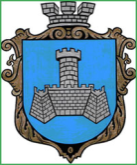 Українам. Хмільник  Вінницької областіР О З П О Р Я Д Ж Е Н Н Я МІСЬКОГО  ГОЛОВИ від 10 квітня  2024 р.                                                                     №181-рПро проведення   позачерговогозасідання виконкому міської ради         Розглянувши  службові записки  начальника служби у справах дітей Хмільницької міської ради Тишкевича Ю.І., начальника Управління ЖКГ та КВ Хмільницької міської ради Литвиненко І.С.,в. о. начальника Управління ЖКГ та КВ Хмільницької міської ради Шмаля О.Г.,начальника Відділу культури і туризму Хмільницької міської ради Цупринюк Ю.С.,начальника управління праці та соціального захисту населення Хмільницької міської ради Тимошенко І.Я.,начальника відділу цивільного захисту,оборонної роботи та взаємодії х правоохоронними органами Хмільницької міської ради Коломійчука В.П.,інспектора управління містобудування і архітектури Хмільницької міської ради Загнибороди М.М., відповідно до п.10 статті 9 Закону України «Про правовий режим воєнного стану», п.п.2.2.3 пункту 2.2 розділу 2 Положення про виконавчий комітет Хмільницької міської ради 7 скликання, затвердженого  рішенням 46 сесії міської ради 7 скликання від 22.12.2017р. №1270, керуючись ст.42,ст.59 Закону України „Про місцеве самоврядування в Україні”:1.Провести  позачергове засідання виконавчого комітету  Хмільницької міської ради 11 квітня 2024 року о 10.00 год., на яке винести  питання:2.Загальному відділу Хмільницької міської ради(О.Прокопович)  довести це  розпорядження до членів виконкому міської ради та всіх зацікавлених суб’єктів.3.Контроль за виконанням цього розпорядження залишаю за собою.              Міський голова                         Микола ЮРЧИШИНС.МаташО.ПрокоповичН.Буликова1Про встановлення тарифів на послуги з централізованого водопостачання та централізованого водовідведення, що надаються КП «Хмільникводоканал» Про встановлення тарифів на послуги з централізованого водопостачання та централізованого водовідведення, що надаються КП «Хмільникводоканал» Про встановлення тарифів на послуги з централізованого водопостачання та централізованого водовідведення, що надаються КП «Хмільникводоканал» Доповідає: Козубський Володимир Вікторович              Доповідає: Козубський Володимир Вікторович              Директор  КП «Хмільникводоканал» 2Про встановлення вартості окремих видів ритуальних послуг, що надаються КП «Хмільниккомунсервіс»Про встановлення вартості окремих видів ритуальних послуг, що надаються КП «Хмільниккомунсервіс»Про встановлення вартості окремих видів ритуальних послуг, що надаються КП «Хмільниккомунсервіс»Доповідає: Пугач Валерій ОлександровичДоповідає: Пугач Валерій ОлександровичВ. о. начальника КП «Хмільниккомунсервіс»3Про часткове звільнення  К. А. С. від оплати за харчування її дитини у Закладі дошкільної освіти №1 (ясла-садок) «Пролісок» м. ХмільникаПро часткове звільнення  К. А. С. від оплати за харчування її дитини у Закладі дошкільної освіти №1 (ясла-садок) «Пролісок» м. ХмільникаПро часткове звільнення  К. А. С. від оплати за харчування її дитини у Закладі дошкільної освіти №1 (ясла-садок) «Пролісок» м. ХмільникаДоповідає:   Оліх Віталій Васильович        Доповідає:   Оліх Віталій Васильович        Начальник Управління освіти,молоді та спорту Хмільницької міської ради                                   4Про встановлення меморіальної дошки - Захиснику України ГЕДЗУНУ Віталію Анатолійовичу у м. Хмільнику Вінницької області Про встановлення меморіальної дошки - Захиснику України ГЕДЗУНУ Віталію Анатолійовичу у м. Хмільнику Вінницької області Про встановлення меморіальної дошки - Захиснику України ГЕДЗУНУ Віталію Анатолійовичу у м. Хмільнику Вінницької області Доповідає: Загниборода Михайло Миколайович     Доповідає: Загниборода Михайло Миколайович     Інспектор управління містобудування і архітектури Хмільницької міської ради5Про затвердження інформаційних і технологічних карток адміністративних послуг, що надаються через уповноважений орган - відділ прийому громадян «Прозорий офіс з соціальних питань» управління праці та соціального захисту населення Хмільницької міської радиПро затвердження інформаційних і технологічних карток адміністративних послуг, що надаються через уповноважений орган - відділ прийому громадян «Прозорий офіс з соціальних питань» управління праці та соціального захисту населення Хмільницької міської радиПро затвердження інформаційних і технологічних карток адміністративних послуг, що надаються через уповноважений орган - відділ прийому громадян «Прозорий офіс з соціальних питань» управління праці та соціального захисту населення Хмільницької міської радиДоповідає: Тимошенко Ірина ЯрославівнаДоповідає: Тимошенко Ірина ЯрославівнаНачальник управління праці та соціального захисту населення Хмільницької міської ради6Про деякі питання щодо організації надання соціальних послуг з догляду на непрофесійній основіПро деякі питання щодо організації надання соціальних послуг з догляду на непрофесійній основіПро деякі питання щодо організації надання соціальних послуг з догляду на непрофесійній основіДоповідає: Тимошенко Ірина ЯрославівнаДоповідає: Тимошенко Ірина ЯрославівнаНачальник управління праці та соціального захисту населення Хмільницької міської ради7Про визначення уповноваженого виконавчого органу Хмільницької міської ради щодо складання акту встановлення факту здійснення догляду за особою з інвалідністю I чи II групи або особою, яка потребує постійного догляду, для перетинання державного кордону, затвердження Положення про складання акту, форми акту та форми відмови у видачі акту (у новій редакції)Про визначення уповноваженого виконавчого органу Хмільницької міської ради щодо складання акту встановлення факту здійснення догляду за особою з інвалідністю I чи II групи або особою, яка потребує постійного догляду, для перетинання державного кордону, затвердження Положення про складання акту, форми акту та форми відмови у видачі акту (у новій редакції)Про визначення уповноваженого виконавчого органу Хмільницької міської ради щодо складання акту встановлення факту здійснення догляду за особою з інвалідністю I чи II групи або особою, яка потребує постійного догляду, для перетинання державного кордону, затвердження Положення про складання акту, форми акту та форми відмови у видачі акту (у новій редакції)Доповідає: Тимошенко Ірина ЯрославівнаДоповідає: Тимошенко Ірина ЯрославівнаНачальник управління праці та соціального захисту населення Хмільницької міської ради8Про внесення змін до рішення виконавчого комітету Хмільницької міської ради від 18 січня 2012 року №15 «Про затвердження Положення про облік і використання безхазяйного майна та відумерлої спадщини у м.Хмільнику»   Про внесення змін до рішення виконавчого комітету Хмільницької міської ради від 18 січня 2012 року №15 «Про затвердження Положення про облік і використання безхазяйного майна та відумерлої спадщини у м.Хмільнику»   Про внесення змін до рішення виконавчого комітету Хмільницької міської ради від 18 січня 2012 року №15 «Про затвердження Положення про облік і використання безхазяйного майна та відумерлої спадщини у м.Хмільнику»   Доповідає:  Буликова Надія Анатоліївна                             Доповідає:  Буликова Надія Анатоліївна                             Начальник юридичного відділу Хмільницької міської ради9Про розгляд спільної заяви Літвінчук Галини Василівни та  Літвінчук Ірини Валеріївни     Про розгляд спільної заяви Літвінчук Галини Василівни та  Літвінчук Ірини Валеріївни     Про розгляд спільної заяви Літвінчук Галини Василівни та  Літвінчук Ірини Валеріївни     Доповідає:  Буликова Надія Анатоліївна                             Доповідає:  Буликова Надія Анатоліївна                             Начальник юридичного відділу Хмільницької міської ради10Про безоплатну передачу комунального майна з балансу виконавчого комітету Хмільницької міської ради на баланс: Управління освіти, молоді та спорту Хмільницької міської ради та Комунального закладу «Будинок культури» Хмільницької міської радиПро безоплатну передачу комунального майна з балансу виконавчого комітету Хмільницької міської ради на баланс: Управління освіти, молоді та спорту Хмільницької міської ради та Комунального закладу «Будинок культури» Хмільницької міської радиПро безоплатну передачу комунального майна з балансу виконавчого комітету Хмільницької міської ради на баланс: Управління освіти, молоді та спорту Хмільницької міської ради та Комунального закладу «Будинок культури» Хмільницької міської радиДоповідає:  Буликова Надія Анатоліївна                             Доповідає:  Буликова Надія Анатоліївна                             Начальник юридичного відділу Хмільницької міської ради11Про оренду приміщення великої зали Комунального закладу «Будинок культури» Хмільницької міської радиПро оренду приміщення великої зали Комунального закладу «Будинок культури» Хмільницької міської радиПро оренду приміщення великої зали Комунального закладу «Будинок культури» Хмільницької міської радиДоповідає: Стукан Вікторія Павлівна  Доповідає: Стукан Вікторія Павлівна  Головний спеціаліст Відділу культури і туризму Хмільницької міської ради12Про надання дозволу на передачу в оренду приміщення Філії сільський Будинок культури село Великий Митник, що перебуває на балансі Комунального закладу «Будинок культури» та укладення договору орендиПро надання дозволу на передачу в оренду приміщення Філії сільський Будинок культури село Великий Митник, що перебуває на балансі Комунального закладу «Будинок культури» та укладення договору орендиПро надання дозволу на передачу в оренду приміщення Філії сільський Будинок культури село Великий Митник, що перебуває на балансі Комунального закладу «Будинок культури» та укладення договору орендиДоповідає:  Стукан Вікторія Павлівна    Доповідає:  Стукан Вікторія Павлівна    Головний спеціаліст Відділу культури і туризму Хмільницької міської ради13Про безоплатну передачу комунального майна з балансу КП «Хмільниккомунсервіс» на баланс Виконавчому комітету Хмільницької міської ради Про безоплатну передачу комунального майна з балансу КП «Хмільниккомунсервіс» на баланс Виконавчому комітету Хмільницької міської ради Про безоплатну передачу комунального майна з балансу КП «Хмільниккомунсервіс» на баланс Виконавчому комітету Хмільницької міської ради Доповідає: Шмаль Олександр Геннадійович      Доповідає: Шмаль Олександр Геннадійович      В. о. начальника Управління житлово-комунального господарства та комунальної власності Хмільницької міської ради14Про розгляд клопотань юридичних та фізичних осіб з питань видалення деревонасаджень у населених пунктах Хмільницької міської територіальної громади Про розгляд клопотань юридичних та фізичних осіб з питань видалення деревонасаджень у населених пунктах Хмільницької міської територіальної громади Про розгляд клопотань юридичних та фізичних осіб з питань видалення деревонасаджень у населених пунктах Хмільницької міської територіальної громади Доповідає: Шмаль Олександр Геннадійович            Доповідає: Шмаль Олександр Геннадійович            В. о. начальника Управління житлово-комунального господарства та комунальної власності Хмільницької міської ради                   15Про розгляд клопотань юридичних та фізичних осіб з питань видалення деревонасаджень у населених пунктах Хмільницької міської територіальної громади Про розгляд клопотань юридичних та фізичних осіб з питань видалення деревонасаджень у населених пунктах Хмільницької міської територіальної громади Про розгляд клопотань юридичних та фізичних осіб з питань видалення деревонасаджень у населених пунктах Хмільницької міської територіальної громади Доповідає:  Шмаль Олександр Геннадійович           Доповідає:  Шмаль Олександр Геннадійович           В. о. начальника Управління житлово-комунального господарства та комунальної власності Хмільницької міської ради                   16Про розгляд клопотань юридичних та фізичних осіб з питань видалення деревонасаджень у населених пунктах Хмільницької міської територіальної громадиПро розгляд клопотань юридичних та фізичних осіб з питань видалення деревонасаджень у населених пунктах Хмільницької міської територіальної громадиПро розгляд клопотань юридичних та фізичних осіб з питань видалення деревонасаджень у населених пунктах Хмільницької міської територіальної громадиДоповідає:  Шмаль Олександр Геннадійович           Доповідає:  Шмаль Олександр Геннадійович           В. о. начальника Управління житлово-комунального господарства та комунальної власності Хмільницької міської ради                   17Про розгляд клопотань юридичних та фізичних осіб з питань видалення деревонасаджень у населених пунктах Хмільницької міської територіальної громадиПро розгляд клопотань юридичних та фізичних осіб з питань видалення деревонасаджень у населених пунктах Хмільницької міської територіальної громадиПро розгляд клопотань юридичних та фізичних осіб з питань видалення деревонасаджень у населених пунктах Хмільницької міської територіальної громадиДоповідає:  Шмаль Олександр Геннадійович           Доповідає:  Шмаль Олександр Геннадійович           В. о. начальника Управління житлово-комунального господарства та комунальної власності Хмільницької міської ради18Про розгляд клопотань юридичних та фізичних осіб з питань видалення деревонасаджень у населених пунктах Хмільницької міської територіальної громадиПро розгляд клопотань юридичних та фізичних осіб з питань видалення деревонасаджень у населених пунктах Хмільницької міської територіальної громадиПро розгляд клопотань юридичних та фізичних осіб з питань видалення деревонасаджень у населених пунктах Хмільницької міської територіальної громадиДоповідає:  Шмаль Олександр Геннадійович           Доповідає:  Шмаль Олександр Геннадійович           В. о. начальника Управління житлово-комунального господарства та комунальної власності Хмільницької міської ради19Про внесення змін та доповнень до рішення виконавчого комітету міської ради від 28 березня 2024 р. № 192 «Про затвердження на 2024 рік переліку робіт та розподіл коштів, передбачених в міському бюджеті на виконання п.1.2. заходів Програми розвитку житлово-комунального господарства та благоустрою територій населених пунктів Хмільницької міської територіальної громади на 2022-2026 роки»Про внесення змін та доповнень до рішення виконавчого комітету міської ради від 28 березня 2024 р. № 192 «Про затвердження на 2024 рік переліку робіт та розподіл коштів, передбачених в міському бюджеті на виконання п.1.2. заходів Програми розвитку житлово-комунального господарства та благоустрою територій населених пунктів Хмільницької міської територіальної громади на 2022-2026 роки»Про внесення змін та доповнень до рішення виконавчого комітету міської ради від 28 березня 2024 р. № 192 «Про затвердження на 2024 рік переліку робіт та розподіл коштів, передбачених в міському бюджеті на виконання п.1.2. заходів Програми розвитку житлово-комунального господарства та благоустрою територій населених пунктів Хмільницької міської територіальної громади на 2022-2026 роки»Доповідає:  Шмаль Олександр Геннадійович       Доповідає:  Шмаль Олександр Геннадійович       В. о. начальника Управління житлово-комунального господарства та комунальної власності Хмільницької міської ради20Про надання дозволу на влаштування індивідуального опалення квартири П. Л. П. Про надання дозволу на влаштування індивідуального опалення квартири П. Л. П. Про надання дозволу на влаштування індивідуального опалення квартири П. Л. П. Доповідає:  Шмаль Олександр Геннадійович                   Доповідає:  Шмаль Олександр Геннадійович                   В. о. начальника Управління житлово-комунального господарства та комунальної власності Хмільницької міської ради21Про взяття Н. А. О. на квартирний облік на поліпшення житлових умовПро взяття Н. А. О. на квартирний облік на поліпшення житлових умовПро взяття Н. А. О. на квартирний облік на поліпшення житлових умовДоповідає:  Шмаль Олександр Геннадійович                   Доповідає:  Шмаль Олександр Геннадійович                   В. о. начальника Управління житлово-комунального господарства та комунальної власності Хмільницької міської ради22Про взяття  К. І. В. на квартирний облік на поліпшення житлових умовПро взяття  К. І. В. на квартирний облік на поліпшення житлових умовПро взяття  К. І. В. на квартирний облік на поліпшення житлових умовДоповідає:  Шмаль Олександр Геннадійович                   Доповідає:  Шмаль Олександр Геннадійович                   В. о. начальника Управління житлово-комунального господарства та комунальної власності Хмільницької міської ради23Про безоплатну передачу комунального майна з балансу КП «Хмільниккомунсервіс» на баланс  Комунальному некомерційному підприємству «Хмільницький Центр первинної медико-санітарної допомоги»Про безоплатну передачу комунального майна з балансу КП «Хмільниккомунсервіс» на баланс  Комунальному некомерційному підприємству «Хмільницький Центр первинної медико-санітарної допомоги»Про безоплатну передачу комунального майна з балансу КП «Хмільниккомунсервіс» на баланс  Комунальному некомерційному підприємству «Хмільницький Центр первинної медико-санітарної допомоги»Доповідає:  Шмаль Олександр Геннадійович                   Доповідає:  Шмаль Олександр Геннадійович                   В. о. начальника Управління житлово-комунального господарства та комунальної власності Хмільницької міської ради24Про окремі питання організації системи ведення військового обліку на території населених пунктів  Хмільницької міської територіальної громади   Про окремі питання організації системи ведення військового обліку на території населених пунктів  Хмільницької міської територіальної громади   Про окремі питання організації системи ведення військового обліку на території населених пунктів  Хмільницької міської територіальної громади   Доповідає:  Коломійчук Валерій Петрович                                Доповідає:  Коломійчук Валерій Петрович                                Начальник відділу цивільного захисту, оборонної роботи та взаємодії з правоохоронними органами міської ради                                            25Про надання малолітній Г. К. Д.,  ______ року народження статусу дитини, яка постраждала внаслідок воєнних дій та збройних конфліктівПро надання малолітній Г. К. Д.,  ______ року народження статусу дитини, яка постраждала внаслідок воєнних дій та збройних конфліктівПро надання малолітній Г. К. Д.,  ______ року народження статусу дитини, яка постраждала внаслідок воєнних дій та збройних конфліктівДоповідає:   Тишкевич Юрій Іванович                                                       Доповідає:   Тишкевич Юрій Іванович                                                       Начальник служби у справах дітей Хмільницької міської ради26Про надання неповнолітньому К. Д. О.,  _____ року народження статусу дитини, яка постраждала внаслідок воєнних дій та збройних конфліктівПро надання неповнолітньому К. Д. О.,  _____ року народження статусу дитини, яка постраждала внаслідок воєнних дій та збройних конфліктівПро надання неповнолітньому К. Д. О.,  _____ року народження статусу дитини, яка постраждала внаслідок воєнних дій та збройних конфліктівДоповідає: Тишкевич Юрій Іванович                                                         Доповідає: Тишкевич Юрій Іванович                                                         Начальник служби у справах дітей Хмільницької міської ради27Про надання малолітньому С. М. А.,  ____ року народження статусу дитини, яка постраждала внаслідок воєнних дій та збройних конфліктів  Про надання малолітньому С. М. А.,  ____ року народження статусу дитини, яка постраждала внаслідок воєнних дій та збройних конфліктів  Про надання малолітньому С. М. А.,  ____ року народження статусу дитини, яка постраждала внаслідок воєнних дій та збройних конфліктів  Доповідає:  Тишкевич Юрій Іванович                 Доповідає:  Тишкевич Юрій Іванович                 Начальник служби у справах дітей Хмільницької міської ради28Про надання  неповнолітній К. С. О.,  _____ року народження статусу дитини, позбавленої батьківського піклуванняПро надання  неповнолітній К. С. О.,  _____ року народження статусу дитини, позбавленої батьківського піклуванняПро надання  неповнолітній К. С. О.,  _____ року народження статусу дитини, позбавленої батьківського піклуванняДоповідає:  Тишкевич Юрій Іванович                                 Доповідає:  Тишкевич Юрій Іванович                                 Начальник служби у справах дітей Хмільницької міської ради29Про встановлення піклування над неповнолітньою  К. С. О.,  ____ року народження та призначення громадянку К. Д. О. піклувальником над нею Про встановлення піклування над неповнолітньою  К. С. О.,  ____ року народження та призначення громадянку К. Д. О. піклувальником над нею Про встановлення піклування над неповнолітньою  К. С. О.,  ____ року народження та призначення громадянку К. Д. О. піклувальником над нею Доповідає:  Тишкевич Юрій Іванович                Доповідає:  Тишкевич Юрій Іванович                Начальник служби у справах дітей Хмільницької міської ради30Про  встановлення опіки над майном дитини-сироти Ч.В.М.,  _____ року народження та призначення над ним опікуна  Про  встановлення опіки над майном дитини-сироти Ч.В.М.,  _____ року народження та призначення над ним опікуна  Про  встановлення опіки над майном дитини-сироти Ч.В.М.,  _____ року народження та призначення над ним опікуна  Доповідає: Тишкевич Юрій ІвановичДоповідає: Тишкевич Юрій ІвановичНачальник служби у справах дітей Хмільницької міської ради31Про продовження договору оренди нежитлового приміщення, що перебуває на балансі виконкому міської ради по вул.Столярчука,10   Про продовження договору оренди нежитлового приміщення, що перебуває на балансі виконкому міської ради по вул.Столярчука,10   Про продовження договору оренди нежитлового приміщення, що перебуває на балансі виконкому міської ради по вул.Столярчука,10   Доповідає: Маташ Сергій Петрович  Керуючий справами виконкому Хмільницької міської радиКеруючий справами виконкому Хмільницької міської ради